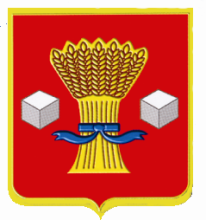 АдминистрацияСветлоярского муниципального района Волгоградской областиПОСТАНОВЛЕНИЕот 13.11.2023                    № 1681В целях реализации Распоряжения Правительства Российской Федерации от 23.12.2022 № 4132-р «Об утверждении методических рекомендаций по критериям определения опорных населенных пунктов и прилегающих территорий», уставом Светлоярского муниципального района Волгоградской области,п о с т а н о в л я ю:1. Утвердить положение о рабочей группе по разработке долгосрочных планов развития опорных населенных пунктов и прилегающих территорий, расположенных на территории Светлоярского муниципального района Волгоградской области, согласно приложению 1.   2. Создать рабочую группу по разработке долгосрочных планов развития опорных населенных пунктов и прилегающих территорий, расположенных на территории Светлоярского муниципального района Волгоградской области, согласно приложению 2.3. Отделу по муниципальной службе, общим и кадровым вопросам администрации Светлоярского муниципального района Волгоградской области (Иванова Н.В.):направить настоящее постановление для опубликования в районной газете «Восход»;направить на размещение настоящее постановление в сети «Интернет» на официальном сайте Светлоярского муниципального района Волгоградской области. 4.  Контроль за исполнением настоящего постановления возложить на исполняющего обязанности заместителя главы Светлоярского муниципального района Волгоградской области Морозова С.С.Глава муниципального района		                                                   В.В. ФадеевМорозовС.С.Состав рабочей группы комиссии по разработке долгосрочных планов развития опорных населенных пунктов и прилегающих территорий, на территории Светлоярского муниципального района Волгоградской областиО создании рабочей группы по разработке долгосрочных планов развития опорных населенных пунктов и прилегающих территорий, на территории Светлоярского муниципального района Волгоградской областиПриложение 2к постановлению администрации Светлоярского муниципального района Волгоградской областиот ___________2023 № ___Руководитель рабочей группы:глава Светлоярского муниципального района Волгоградской областиФадеев Владимир ВикторовичЗаместитель руководителя рабочей группы:исполняющий обязанности заместителя главы Светлоярского муниципального района Волгоградской области,  начальник отдела по сельскому хозяйству, продовольствию и земельным отношениям администрации Светлоярского муниципального района Волгоградской областиМорозов Сергей СергеевичСекретарь комиссии:Начальник отдела экономики, развития предпринимательства и защиты прав потребителей администрации Светлоярского муниципального района Волгоградской областиИщенко Людмила НиколаевнаЧлены комиссии:Исполняющий обязанности заместителя главы Светлоярского муниципального района Волгоградской области, начальник отдела бюджетно-финансовой политики администрации Светлоярского муниципального района Волгоградской областиЗаместитель главы Светлоярского муниципального района Волгоградской областиЗаместитель главы Светлоярского муниципального района Волгоградской областиГлава Червленовского сельского поселения Светлоярского муниципального района Волгогадской областиГлава Большечапурниковского сельского поселения Светлоярского муниципального района Волгоградской области Подхватилина Ольга ИвановнаЧередниченко Сергей АлексеевичЛюбовецкая Ольга ГеннадьевнаХабаров Александр ПавловичГулян Александра АлександровнаЗаместитель начальника отдела экономики, развития предпринимательства и защиты прав потребителей администрации Светлоярского муниципального района Волгоградской областиПолетаева Александра АндреевнаНачальник отдела архитектуры, и градостроительства - главный архитектор администрации Светлоярского муниципального района Волгоградской областиНачальник отдела по управлению муниципальным имуществом и жилищным фондом администрации Светлоярского муниципального района Волгоградской областиНачальник отдела образования, опеки и попечительства администрации Светлоярского муниципального района Волгоградской областиНачальник отдела по делам молодежи, культуре, спорту и туризму администрации Светлоярского муниципального района Волгоградской областиНачальник отдела жилищно-коммунального и дорожных хозяйств администрации Светлоярского муниципального района Волгоградской областиЖуков Виктор ИвановичВолкова Ирина ПетровнаБунина Галина НиколаевнаКумскова Елена АнатольевнаЛеонов Дмитрий Николаевич